CLAIM for REIMBURSEMENT of EXPENSES                                    Cheque #Please complete the form below and mail along with original receipts to CKC 2020, postmarked by July 6, 2020. This form can be filled in electronically in MS Word.PLEASE NOTE: CLAIMS POSTMARKED AFTER July 6, 2020 WILL NOT BE REIMBURSED.Claimant: I hereby certify that I have incurred the above expenditures, that they are in compliance with the CKC2020 policies and they have not been reimbursed by a third party. ______________________________________________                Claimant’s Signature               June    , 2020______________________________________________                        Date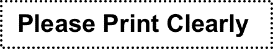 별첨: Direct Deposit Form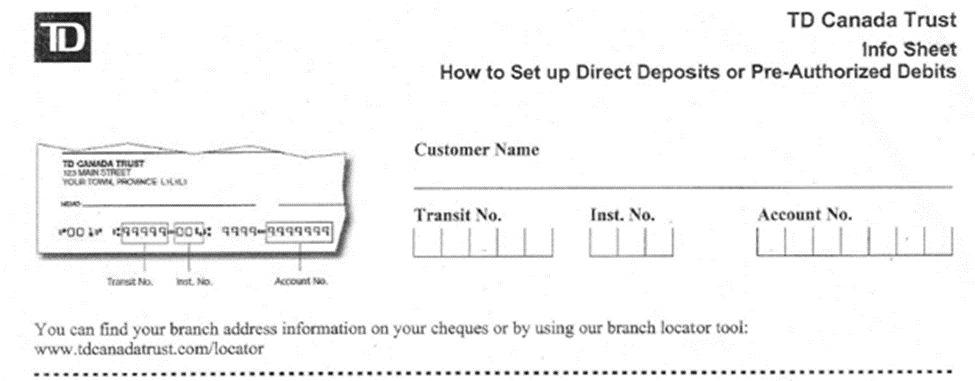 Claimant's Name Dates of TravelDates of TravelJune       , 2020OrganizationMailing AddressSession NamePhone 1Phone 2EmailExpenses to be ClaimedExpenses to be ClaimedExpenses to be ClaimedExpenses to be ClaimedDate(dd/mm/yyyy)Description of Expense(i.e., Airfare, Air Canada, Vancouver to Toronto return)Amount (CAD)(Please indicate currency if NOT CAD)Original Receipt, Proof of Payment, Boarding Pass included? (Please circle if applicable)YES / NOYES / NOYES / NOYES / NOTOTAL EXPENSESTOTAL EXPENSES$